1. k : y = -4x + 2     l : y = 2x -3    m: y = -x +     3. 5. Lijnen zijn evenwijdig.6. 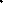 7  	3a)	       	3b)	3c)	6a)	8) Voorbeelden: Worteltrekken is de inverse van kwadrateren, cos-1 is de inverse van cos.10. 	a. A+B = b. A+C – kan niet, geen gelijke dimensiec. A+y – kan niet, geen gelijke dimensied. Cx – kan niet, aantal kolommen in C is ongelijk aan rijen in xe. 2C = f. Ay = g. (A+B)z = h. A+Bz – kan niet, A en Bz geen gelijke dimensiei. y + z = j. x+y kan niet. aantal rijen in x is ongelijk aan rijen in yk. xy – kan niet, aantal kolommen in x is ongelijk aan rijen in yl. A(y+z) = m. kan nietn. AB = o. BA = p. CABy=
		q.IA=Ar. AI=A11. Zie de video bij de voorbeelden.131415. A’= (100,200)B’= (200,200)C’= (200,300)D’= (150,250)E’= (100,300)16. A’= (-2,2)B’= (3,6)C’= (-3,6)D’= (2,2)E’= (0,8)De oorspronkelijke figuur krijg je terug door de translatie met de vector 17181920. 	cos x =  =  = aanliggendAanliggend = x-coördinaat A = cos xEven zo y-coördinaat A  = sin x21. 	Xe = cos (x+B) = Xa * cos B – Ya sin BYe = sin (x+B) = Ya cos B + Xa sin BDus 22. 	Zie 21.23.	 R= A’= R B’=R C’= D’= E’= 24. 	R-1 = R* R-1 = = 25.	 In 5 gelijke draaiingen weer op de oude positie dan draaien over B= radialen (=360/5 = 72 graden) per keer.26.27.	  28. 	Opgave 15A’= (0,0)B’= (100, 0)C’= (100,-100)D’= (50,-50)E’=(0,-100)Opg. 16A’= (2,-2)B’= (7,-6)C’= (1,-6)D’= (6,-2)E’= (4,-8)29. 30. 31. V = Opgave 15.A’= (0,0)B’= (200,0)C’= (200,50)D’= (100,25)E’= (0,50)Opgave 16.A’= (4,1)B’= (14,3)C’= (2,3)D’= (12,1)E’(8,4)32.  =  want = 33. + = + = 34. SnA + v = B → SnA = B – v		        A = Sn-1 (B - v)Nee, dit is niet alleen een matrixvermenigvuldiging, maar een combinatie van vector optellen en matrix vermenigvuldigen.35. + = + =        A = 36.37. SnRA + v = B      SnRA = B – v      Sn-1SnRA = Sn-1(B - v)      R-1RA = R-1Sn-1(B - v)      Q-1 = R-1 Sn-1 (B - v)Nee, dit is niet alleen een matrixvermenigvuldiging, maar een combinatie van vector optellen en matrix vermenigvuldigen. 38. SnRA + v =       A: +=      B: +=     C: +=      D: +=39.	 R-1Sn-1 = A =  =40. 	A =  	B = 	C=	D=A’ = +== B’ = +== C’ = += D’ = == 41. 	+=      	=    	 = = 42.43. 	Translatie v = ABCD → A’B’C’D’ met: A’= -=	B’=	C’= 	D’=Rotatie R = = A’B’C’D’  A”B”C”D”A” = R=B” = R C” = R = D” = R = A”B”C”D”  A”’ B”’ C”’ D”’A”’ = +  = B”’ = ; C”’ = ; D”’ = 44. Een punt op de lijn is het punt . We trekken nu ieder punt van de vierhoek dit punt af.
ABCD → A’B’C’D’ met: A’= -=	,B’=,C’=, D’=
De richtingscoëfficiënt van de lijn is 1. De hoek die we moeten draaien om de lijn op de x-as te krijgen is dan .De bijbehorende rotatie matrix is: Rotatie R = = A’B’C’D’  A”B”C”D”A” = R=B” = R C” = R = D” = R = Spiegel matrix in de x-asSx =  A”B”C”D”  A”’ B”’ C”’ D”’A’” = Sx = B’”= Sx =C’”= D’” =Rotatie terug:R’== A”’B’”C”’D”’  A”’’ B”’’ C”’’ D”’’A”’’  = R’=B”’’  = R’ =C”’’  = R’ = D”’’  = R’ = Translatie terug A”’’ B”’’ C”’’ D”’’ A”’’ B”’’ C”’’ D”’’A”’’’  = +=B”’’’=C”’’’= D”’’’= 45.46.47.	=	=	=	=48. ==49. ===50. =51. ==52.	a. ===	b.=== 	c . . Kan niet want noemer is 0.53.	a. P’=, Q’=	b. P’=, Q’=	c. P’=Q’=54.	a. b.v. 	b. Liggen op één lijn	c. 55.  Zoek zelf op het internet voor een uitwerking.56. 	, ,,,57.	==58. 	voorbeeld 3:	Translatie over  wordt matrixvermenigvuldiging T1=	Spiegeling in x-as wordt Sx=	Schaling wordt 	V=	Translatie over  wordt matrixvermenigvuldiging T2=De hele bewerking wordt dan T2SxVT1 =  =           =                                    =Voor opgave 43. 	t = → T1 = R =  t → T2 = De bewerking is:T2RT1  =  =  = Bij opgave 44t → T1 = , T1-1 = R=, Sx=,R-1=R-1Sx R = =	=T2R-1SnRT1 =  = =59. E-1E = A-1B-1C-1D-1  	DCBA = A-1B-1C-1 CBA = A-1B-1BA = A-1A = I      EE-1 = DCBA A-1B-1C-1D-1   = DCB B-1C-1D-1  = DCC-1D-1 = DC C-1D-1 = DD-1 = I60. t→ T = 	t→ T-1 = r → R = = r → R-1 = = R → R-1 = = Sx =  		Sx-1 = E= SxRT===E-1=T-1R-1 Sx-1==	=61.62. AB is meestal niet gelijk aan BA.63.	A=det(A)= adj(A)== A-1=Controle! AA-1=IB=det(B)= adj(B)=B-1== Controle! BB-1=I64. 		Invullen punt A:  klopt dus A op k.	Invullen punt B:  klopt dus B op k.	Invullen punt C:  klopt niet dus C niet op k.	Invullen punt D:  klopt dus D op k.65.66. 	a. 		b.	67.	 Projectieve versies van P en Z	,	Projectieve versie lijn:  met lijn coördinaten  	Nu is  en Projectieve versie snijpunt is Dus euclidische versie snijpunt is 68.  Projectieve versies van P en Z	,	Projectieve versie lijn:  met lijn coördinaten  	Nu is  en Projectieve versie snijpunt is Dus euclidische versie snijpunt is 69.	Ad 67Dus euclidische versie snijpunt is Ad 68Dus euclidische versie snijpunt is 70	71		Gebruik je javascript programma om de inverse te berekenen.72	73	Lijn gaat door de oorsprong dus geen translatie nodig.	Richting van de lijn is 	Draaiing om de z-as 	,Draaiing om de y-as ,K’’’’’ is het beeld na rotatie.